Please be sure to include the exact spelling of your organization name and matching Federal Identification Number as it is listed with the Indiana Secretary of State.Applications will be evaluated on the criteria listed below. Applicants must provide complete responses to all applicable questions. Incomplete responses may result in a determination that the application is incomplete and, therefore, not eligible for funding. All application material must be typed and formatted for Microsoft Word or Adobe PDF and submitted via e-mail to WasteTireGrants@idem.IN.gov. The agency will accept hand-written forms in special circumstances only, such as undue burden for the applicant. Additional sheets may be attached.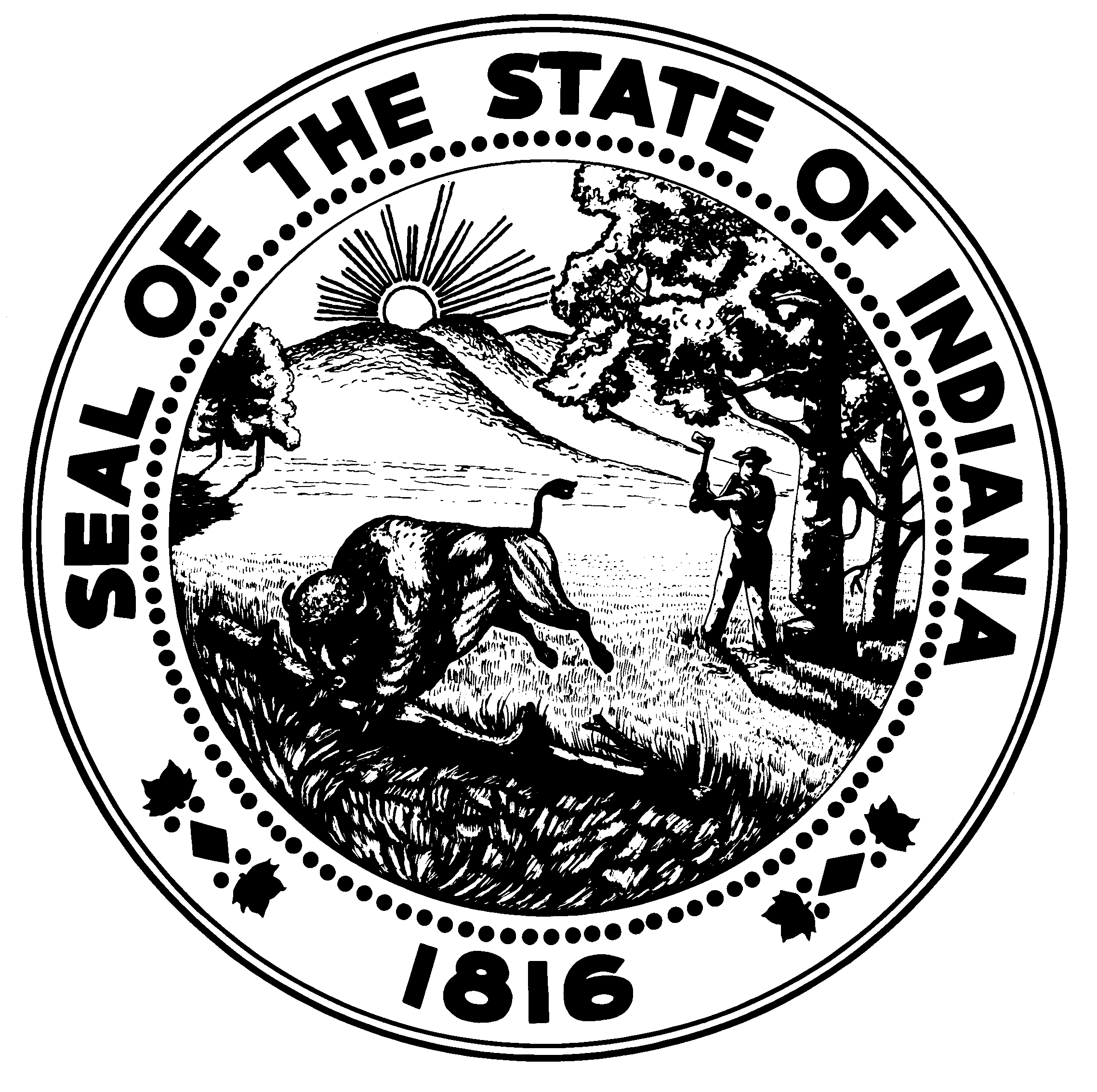 WASTE TIRE GRANT PROGRAM APPLICATIONState Form 57241 (3-23)INDIANA DEPARTMENT OF ENVIRONMENTAL MANAGEMENTOFFICE OF LAND QUALITY100 North Senate AvenueIndianapolis, IN 46204Telephone: (317) 234-0338Toll-Free: (800) 451-6027WasteTireGrants@idem.IN.gov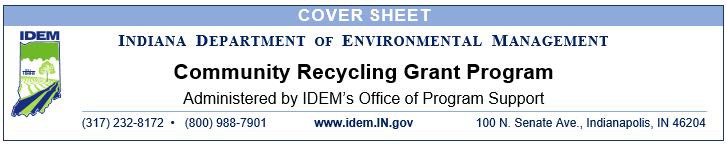 COVER SHEETCOVER SHEETINDIANA DEPARTMENT OF ENVIRONMENTAL MANAGEMENTOFFICE OF LAND QUALITY100 North Senate AvenueIndianapolis, IN 46204Telephone: (317) 234-0338Toll-Free: (800) 451-6027WasteTireGrants@idem.IN.govOrganization nameOrganization nameOrganization nameOrganization nameOrganization nameOrganization nameOrganization nameAddress (number and street)Address (number and street)Address (number and street)Address (number and street)Address (number and street)Address (number and street)Address (number and street)CityCountyCountyStateStateZIP codeZIP codeWebsiteWebsiteWebsiteWebsiteFederal Identification NumberFederal Identification NumberFederal Identification NumberPrimary Contact Name and TitlePrimary Contact Name and TitlePrimary Contact Name and TitlePrimary Contact Name and TitlePrimary Contact Name and TitlePrimary Contact Name and TitlePrimary Contact Name and TitleTelephone with area codeTelephone with area codeTelephone with area codeE-mailE-mailE-mailE-mailSecondary Contact Name and TitleSecondary Contact Name and TitleSecondary Contact Name and TitleSecondary Contact Name and TitleSecondary Contact Name and TitleSecondary Contact Name and TitleSecondary Contact Name and TitleTelephone with area codeTelephone with area codeTelephone with area codeE-mailE-mailE-mailE-mailRegistered vendor with the state?Registered vendor with the state? Yes		 No Yes		 No Yes		 No Yes		 No Yes		 NoProject street address (number and street) (if different from above)Project street address (number and street) (if different from above)Project street address (number and street) (if different from above)Project street address (number and street) (if different from above)Project street address (number and street) (if different from above)Project street address (number and street) (if different from above)Project street address (number and street) (if different from above)CityCountyCountyStateStateStateZIP codeTYPE OF APPLICANT (Check one) Solid waste management district	 (SWMD)		 Municipality		 CountyGRANT DATA (Required)GRANT DATA (Required)Target number of tires or lbs. to be collectedTarget number of tires or lbs. to be collectedTotal project costAmount requestedCheck all that are applicable.Your Organization will	 Self-Process tires      Self-Transport tires     Your Organization will hire Waste Tire Processor  Waste Tire Transporter     Waste Tire Storage    	Waste Tire Processor number:      	Waste Tire Transporter number:      	Waste Tire Storage number:      I acknowledge that my submission of this proposal has been duly authorized by the governing body of the organization listed above.I acknowledge that my submission of this proposal has been duly authorized by the governing body of the organization listed above.Signature (Type name.)Date (month, day, year)WASTE TIRE GRANT PROGRAM APPLICATIONState Form 57241 (3-23)INDIANA DEPARTMENT OF ENVIRONMENTAL MANAGEMENTOFFICE OF LAND QUALITY100 North Senate AvenueIndianapolis, IN 46204Telephone: (317) 234-0338Toll-Free: (800) 451-6027WasteTireGrants@idem.IN.govProvide brief (three to four sentences) summary of your project. What are the primary purchases and goals?Provide brief (three to four sentences) summary of your project. What are the primary purchases and goals?What is the need or motivation behind your project?What is the need or motivation behind your project?How will the outcomes and effectiveness of the project be measured? Measurable outcomes vary, but ideally should be quantifiable measures that document the number of tires removed.  How will the outcomes and effectiveness of the project be measured? Measurable outcomes vary, but ideally should be quantifiable measures that document the number of tires removed.  What will be the method for evaluating, and, if necessary, modifying project operations during its implementation?  What will be the method for evaluating, and, if necessary, modifying project operations during its implementation?  